PRESENTAZIONE DELLA CLASSE ALLA FINE DELL’ANNO SCOLASTICOGli allievi hanno mostrato nei confronti della disciplina un atteggiamento: Molto positivo    positivo    abbastanza positivo    accettabile    talvolta negativoe una partecipazione: produttiva    attiva    generalmente attiva    accettabile     talvolta negativaLa preparazione è:  soddisfacente    accettabile    globalmente eterogenea     complessivamente accettabile         non ancora accettabile    __________________ Si sono osservate lacune in merito a ______________________________________________ L’autonomia di lavoro è: buona    accettabile     nel complesso accettabile     non ancora adeguata L’atteggiamento generale degli allievi è stato: costruttivo    abbastanza costruttivo    buono    talvolta difficoltoso a causa diSVOLGIMENTO DELLA PROGRAMMAZIONEè stato svolto in tutti i suoi contenutii contenuti non trattati sono i seguenti: …………………………………………………………..I contenuti non sono stati svolti per i seguentimotivi: ……………………………………………………………………………………………………………………OBIETTIVI RAGGIUNTI e PROFITTO Gli obiettivi sono stati: pienamente acquisiti  acquisiti    sufficientemente acquisiti non ancora acquisiti Rispetto alla situazione di partenza ed alla sua evoluzione nel corso dell’anno, la classe: è complessivamente migliorata  è rimasta stabileè peggiorata per i seguenti motivi:  METODOLOGIA E STRUMENTI Gli interventi didattici sono stati effettuati utilizzando: 4. SUDDIVISIONE DELLA CLASSE IN FASCE DI LIVELLO DI APPRENDIMENTOINTERVENTO DI SOSTEGNO nella classe hanno operatol’insegnante di sostegno specializzato   l’assistente alla comunicazioneIl lavoro di integrazione ed inclusione a favore dell’alunna/o si e’ svolto:prevalentemente in classe   per piccoli gruppi       per gruppi prestabilitiall’esito del percorso di individualizzazione realizzato i risultati ottenuti si reputano: soddisfacentibuoni accettabili migliorabiliscadentiIndicare gli eventuali limiti alla realizzazione di un perfetto piano di inclusione:………………………………………………………………………………………………………………………………………………………………………………………………………………………………………………………… INTERVENTI DI PERSONALIZZAZIONE DIDATTICA Sono stati adottati strumenti compensativi e misure dispensative,  per i seguenti alunni con BES a favore dei quali sono stati redatti PDP………………………………………………………………………………………………………………………………………………………………………… ………………………………………………………………all’esito del percorso di personalizzazione degli apprendimenti  realizzato, i risultati ottenuti si reputano: o	soddisfacentio	buoni o	accettabili o	migliorabilio	scadentiIndicare gli eventuali limiti alla realizzazione di un perfetto piano:………………………………………………………………………………………………………………………………………………………………………………………………………………………………………………………………………………………………………………………………………………………………………INTERVENTI INDIVIDUALIZZATI PER RECUPERO E APPROFONDIMENTO In ossequio alla circolare interna prot. n. 117 del 02/03/2021 e successiva prot. 120 del 10/03/2021 sono stati attivati percorsi di recupero disciplinare a favore dei seguenti alunni ………………………………………………………………………………………………………………………………………………………………………………………………………………………………………………………………………………………………………………………………………………………………………………………………………………………………………………………………………………………………Indicare la modalità scelta per il recupero descrivere il livello di partecipazione degli alunni coinvolti, descrivere il livello di partenza e gli obiettivi raggiunti.SUSSIDI  E METODOLOGIE UTILIZZATI DURANTE  LA D.D.I.libri di testo						 video lezioniaudiolezionimappe interattivedebatepadletgamificationFlipped ClassroomWebquestDigital StorytellingRealizzazione di podcastPeer educationVERIFICA E VALUTAZIONE La valutazione finale tiene conto dell’attività didattica effettivamente svolta, in presenza e a distanza, sulla base dei criteri e delle modalità deliberate dal collegio dei docenti (cfr. protocollo di valutazione del processo formativo e dei risultati di apprendimento – anno scolastico ……/……) (LIVELLI DI APPRENDIMENTO declinati in: conoscenze – abilità e competenzeLIVELLI DI MATURAZIONE declinati in: impegno, interesse, partecipazione, metodo di lavoro) La verifica degli apprendimenti in presenza è stata effettuata attraverso:Verifiche orali (indicare il numero di prove effettuate per ogni quadrimestre)……………………………………………………………………………..Verifiche scritte  (indicare il numero di prove effettuate per ogni quadrimestre e loro tipologia) ……………………………………………………………………………….Conversazioni guidateOsservazioni sistematicheLa verifica degli apprendimenti in DaD è stata effettuata attraverso:________________________________VALUTAZIONE DI EDUCAZIONE CIVICA (Legge n. 92 del 22/06/2020)Indicare le attività svolte in tema di educazione civica precisando il periodo di svolgimento: MODALITÀ DI COMUNICAZIONE CON LE FAMIGLIE La comunicazione con le famiglie si è realizzata con le seguenti modalità: Ricevimenti in modalità telematica periodici su richiesta delle famiglie e con appuntamento; comunicazioni scritte sul registro elettronico convocazione straordinaria dei genitori per colloqui individuali in caso di ... n. 2 incontri scuola famiglia programmati in modalità telematicaData__________________________________				Il/la docente_______________________________RELAZIONE FINALE DEL DOCENTE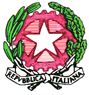 ISTITUTO COMPRENSIVO D’ALCONTRESAnno scolastico …. /….ISTITUTO COMPRENSIVO D’ALCONTRESAnno scolastico …. /….CLASSE:INSEGNANTE:MATERIA D'INSEGNAMENTO: CLASSE:INSEGNANTE:MATERIA D'INSEGNAMENTO: METODI E STRATEGIEMEZZI E STRUMENTILezione frontaleLibri di testoLavoro in coppie di aiutotesti didattici di supportoLavoro di gruppo per fasce di livelloSchede predisposte dall’insegnanteLavoro di gruppo per fasce eterogeneeComputerProblem solvingCompiti di realtàBrain stormingRicerche individualiDiscussione guidataRicercheAttività laboratorialiEsperimentialtroLIVELLO INIZIALE (base non raggiunto)Voto 4/5 LIVELLO BASE (sufficiente)Voto 6LIVELLO INTEMEDIO(Discreto e buono)Voto 7/8LIVELLO AVANZATO  (distinto e ottimo)Voto 9/10NOMINATIVI DEGLI ALUNNINOMINATIVI DEGLI ALUNNINOMINATIVI DEGLI ALUNNINOMINATIVI DEGLI ALUNNIALUNNA/OMODALITA’ DI RECUPERO (curricolare o extracurricolare)ORE DI INTERVENTO SVOLTELIVELLO DI PARTENZALIVELLO DI PARTECIPAZIONEOBIETTIVI RAGGIUNTILIMITITEMA DI EDUCAZIONE CIVICAPERIODO DI ATTUAZIONETIPO DI VERIFICA UTILIZZATA PER VALUTARE LE CONOSCENZE ACQUISITEDATA DELLA VERIFICACfr registro ARGOCfr registro ARGOCfr registro ARGOCfr registro ARGOCfr registro ARGOCfr registro ARGO